Thank you for your interest in a Prevent Breast Cancer charity place in the 2018 Virgin Money London Marathon. If you would like to be considered for one of our limited charity places, please complete this application form (using BLOCK CAPITALS) and return it by email to Fiona at fiona@preventbreastcancer.org.uk, or by post to: Prevent Breast Cancer, The Nightingale Centre, Wythenshawe Hospital, Southmoor Road, Manchester, M23 9LT.Thank you for your application. Please return to the email or postal address above by Friday 20th October 2017. All applicants will be contacted regarding whether they have been successful in gaining a place by Friday 27th October 2017.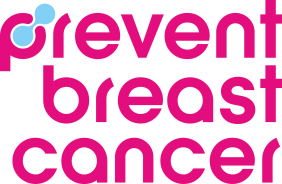 2018 VIRGIN MONEY LONDON MARATHONCHARITY PLACE APPLICATION FORMPERSONAL DETAILSPERSONAL DETAILSFirst Name:Surname:Address:Address:Post Code:Date of Birth:Occupation:Employer:Email:Tel No:TELL US WHY YOU’D LIKE TO JOIN TEAM PREVENT BREAST CANCERTELL US WHY YOU’D LIKE TO JOIN TEAM PREVENT BREAST CANCERHave you supported Prevent Breast Cancer before?YES/NOHow did you hear about Prevent Breast Cancer’s charity places?: How did you hear about Prevent Breast Cancer’s charity places?: What has inspired you to want to run for Prevent Breast Cancer?:Please continue on a separate sheet if necessary.What has inspired you to want to run for Prevent Breast Cancer?:Please continue on a separate sheet if necessary.YOUR FUNDRAISING PLANYOUR FUNDRAISING PLANWe ask that our charity place runners commit to raising a minimum of £2,500 (excluding Gift Aid) for us.We ask that our charity place runners commit to raising a minimum of £2,500 (excluding Gift Aid) for us.If awarded a place, how much do you think you could raise?:£Please tell us how you plan to raise this amount:Please continue on a separate sheet if necessary.Please tell us how you plan to raise this amount:Please continue on a separate sheet if necessary.Will you be fundraising as part of a team?YES/NOIf yes, please provide details (names, if they have public ballot places etc):If yes, please provide details (names, if they have public ballot places etc):Will you receive support from your employer?YES/NOIf yes, please provide details of how they will support you (e.g. matched giving):Please continue on a separate sheet if necessary.If yes, please provide details of how they will support you (e.g. matched giving):Please continue on a separate sheet if necessary.RACE INFORACE INFOHave you also applied for a place in the public ballot?YES/NOHave you taken part in the London Marathon before?YES/NOPlease tell us your estimated finish time:DECLARATIONI pledge to raise a minimum of £2500 (excluding Gift Aid) for Prevent Breast Cancer in return for a charity place in the 2018 Virgin Money London Marathon.Signature of applicant:                                                                         Date: